Planen Sie das weitere Vorgehen gleich jetzt …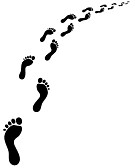 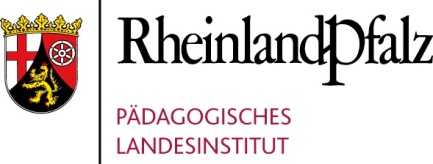 Zielsetzung:Verbindlichkeit schaffenTransfer in die Praxis unterstützenArbeitsauftrag:Denken Sie darüber nach, wie Sie bei der Teambildung in Ihrer Schule weiter vorgehen möchten! Dazu gehört die Klärung folgender Fragen:In welchem Team werde ich mit der Umsetzung beginnen?Wie gehe ich vor? Mit wem stimme ich mich ab?Bis wann?Was sind die Gelingensbedingungen für mein Vorgehen?Was sind mögliche Stolpersteine?